Use this form to appeal a decision made regarding an education, training or ECEAP staff qualifications application that you completed in MERIT. Submit your appeal form within 60 days of the decision. Review the policy for education and training appeals for more information or questions regarding your ECEAP staff qualifications application appeal please email ECEAP@dcyf.wa.gov INSTRUCTIONSPrint or type your response in the field below, sign at the bottom of the form, and then email the completed form to:Education Application appeals are emailed to  education.verification@centralia.eduTrainer Approval and Training appeals are emailed to MERIT@dcyf.wa.govECEAP Staff Qualification appeals are emailed to ECEAP@dcyf.wa.gov  REASON FOR APPEALPlease use the space below or attach a separate document to address the reason for your appeal. Be sure to include your name and STARS ID on all supporting documents that you provide.The reason I am applying for an appeal is because I believe:         My education was incorrectly recorded         I am eligible for an Education Award that I did not receive         My training was incorrectly recorded         My ECEAP staff qualifications were incorrectly recordedPlease address the following questions:                What is the reason you think the action taken was not correct?                What is your desired outcome?Statement of UnderstandingThe information I provided is true and accurate and may become public upon request.All documentation submitted to DCYF will become the property of DCYF and will not be returned.If an alternate decision is made, I authorize DCYF to enter this information into MERIT.Any documentation that appears to have been altered, or on which “white out” is used, will not be processed or verified.I understand no awards will be revised or paid based on previous policy; this includes the Career Lattice of 2014.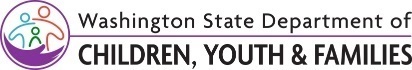                   Education AppealFirst Name:      Last Name:      STARS ID:        Date of Birth (mm/dd/yyyy):      Signature:Date:      If under 18 years of age: If under 18 years of age:Parent/Guardian Signature (required if under18):Date:     Parent/Guardian Name (please print):  For internal DCYF use only